Aula Química para o Ensino Médio I – 2º. Semestre de 2023Profa. Daniela Gonçalves de Abreu FavachoComo apagar uma vela sem soprar?Material: • Um copo de vidro. • Uma vela . • Um prato. • Água Procedimento:  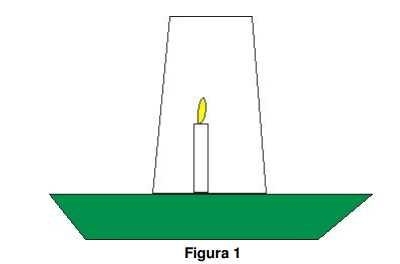 Cole a vela no prato com um pouco de cera derretida. Coque água no prato,  acenda a vela e cubra com o copo de vidro como mostra a figura abaixo.Questões:Desenhe como o sistema ficou após um tempo.Proponha uma explicação para o que aconteceu.https://educador.brasilescola.uol.com.br/estrategias-ensino/combustao-no-copo.htm https://sites.unipampa.edu.br/pibid2014/files/2017/08/efeitos-da-diferenca-de-pressao-lucas-fagundes-de-souza.pdfAula Química para o Ensino Médio I – 2º. Semestre de 2023Profa. Daniela Gonçalves de Abreu FavachoApós a discussão sobre o experimento da vela e leitura do artigo disponibilizado e-disciplinas:Reelabore a explicação para os dados observadosQual  é o potencial da experimentação investigativa para o ensino de química? (mínimo de 1 lauda)Você já combinou com o professor(a) sua regência? Pense e proponha uma forma de desenvolver experimentação investigativa no seu estágio.